9日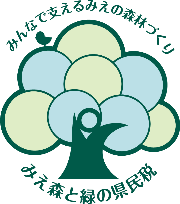 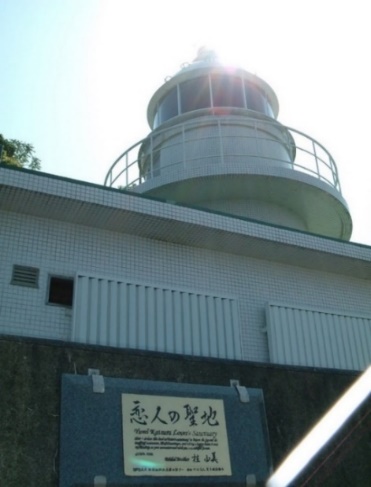 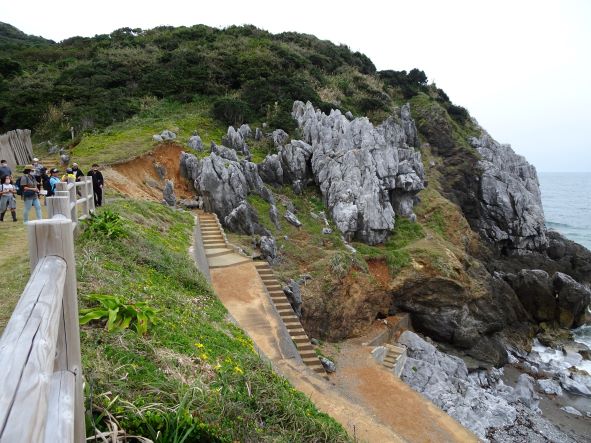 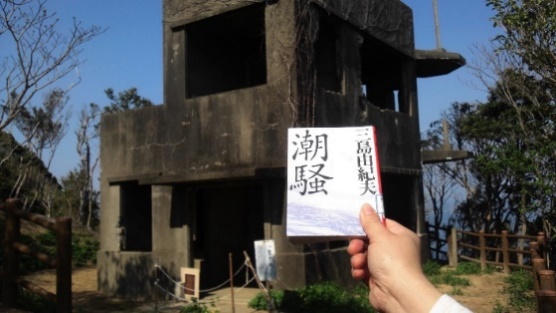 